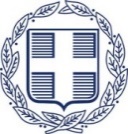 ΕΛΛΗΝΙΚΗ ΔΗΜΟΚΡΑΤΙΑΔΗΜΟΣ ΝΙΚΑΙΑΣ - ΑΓ.Ι.ΡΕΝΤΗΔ/ΝΣΗ ΠΡΟΣΧΟΛΙΚΗΣ ΑΓΩΓΗΣΓΡΑΦΕΙΟ ΔΙΟΙΚΗΤΙΚΗΣ ΥΠΟΣΤΗΡΙΞΗΣ			 Αγ. Ι. Ρέντης:16-09-2022Πληροφορίες: Αναστασίου Αλεξάνδρα		             Αρ. Πρωτ: 32604Ταχ. Δ/νση:  Γ. Μπαλτατζή 32				Ταχ. Κώδικας:18233 Αγ. Ι. Ρέντης							Τηλέφωνο: 2104823436 (εσωτ.6)			  	e-mail: dypdprosxoliki@nikaia-rentis.gov.grΤΕΧΝΙΚΗ ΠΕΡΙΓΡΑΦΗΗ παρούσα αφορά την ομαδική ασφάλιση νηπίων και βρεφών των Τμημάτων Προσχολικής Αγωγής του Δήμου Νίκαιας - Αγ. Ι. Ρέντη βάσει του Ν.2623/98 (ΦΕΚ 139/25-06-1998 τεύχος Α΄) άρθρο 9 παράγραφος 13.      Η ασφάλεια των εγγεγραμμένων βρεφών και νηπίων του σχολικού έτους 2022-2023 θα αφορά ενδεχόμενα περιστατικά ατυχημάτων που μπορεί να συμβούν κατά τη διάρκεια της σχολικής δραστηριότητας από τις 07:00 π.μ. μέχρι τις 16:00 μ.μ. (ωράριο λειτουργίας Τμημάτων) στο χώρο των Τμημάτων καθώς επίσης και κατά την διενέργεια εκδηλώσεων που λαμβάνουν μέρος εκτός αυτών οργανωμένα, όπως σχολικές εκδρομές, επισκέψεις σε  θέατρα, μουσεία κ.λ.π. και άλλες σχολικές εκδηλώσεις που διοργανώνονται κατά  αποκλειστικότητα από τα Τμήματα Προσχολικής Αγωγής.     Ο προϋπολογισμός της υπηρεσίας προβλέπεται να ανέλθει έως του ποσού των 960,00€ (εννιακοσίων εξήντα ευρώ) και θα βαρύνει τον Κ.Α.Ε. 15.6255.0001 «Ασφάλιστρα Νηπίων» του επικυρωμένου προϋπολογισμού οικονομικού έτους 2022 του Δήμου Νίκαιας - Αγ. Ι. Ρέντη.       Η εκτέλεση της  αναφερόμενης  υπηρεσίας, θα γίνει από την έκδοση του  συμβολαίου έως 31 Ιουλίου 2023 και θα επιβλέπεται από την κατά νόμο αρμόδια επιτροπή.   Η παρακάτω ασφαλιστική κάλυψη θα υπολογιστεί για 800 παιδιά  και έχει ως εξής:      ΕΝΔΕΙΚΤΙΚΟΣ ΠΡΟΫΠΟΛΟΓΙΣΜΟΣΥπάρχει εγγεγραμμένη πίστωση στον προϋπολογισμό του οικονομικού έτους 2022 του Δήμου Νίκαιας - Αγ. Ι. Ρέντη.Η άνωθεν υπηρεσία θα πραγματοποιηθεί με βάσει τις διατάξεις του Ν. 4412/2016 και με κριτήριο την πλέον συμφέρουσα από οικονομική άποψη προσφορά βάσει της τιμής.                Η ΣΥΝΤΑΞΑΣΑ                                           Ο ΠΡΟΪΣΤΑΜΕΝΟΣ ΤΗΣ ΔΙΕΥΘΥΝΣΗΣ 							             ΠΡΟΣΧΟΛΙΚΗΣ ΑΓΩΓΗΣ							       ΔΗΜΟΥ ΝΙΚΑΙΑΣ - ΑΓ. Ι. ΡΕΝΤΗΑΝΑΣΤΑΣΙΟΥ ΑΛΕΞΑΝΔΡΑ ΔΕ – Α΄         ΔΑΓΛΑΣ ΓΕΩΡΓΙΟΣ ΠΕ - Α΄Κ.Α  15.6255.0001«ΑΣΦΑΛΙΣΤΡΑ ΝΗΠΙΩΝ»CPV:1211300-1ΑΣΦΑΛΕΙΕΣΑ/ΑΠΕΡΙΓΡΑΦΗ ΥΠΗΡΕΣΙΑΣΑΡΙΘΜΟΣ ΝΗΠΙΩΝ & ΒΡΕΦΩΝΤΙΜΗ ΜΟΝΑΔΟΣΧΩΡΙΣ ΦΠΑΣΥΝΟΛΟΧΩΡΙΣ ΦΠΑ1.  α) ΑΣΦΑΛΙΣΗ ΜΟΝΙΜΗΣ ΟΛΙΚΗΣ/ ΜΕΡΙΚΗΣ ΑΝΙΚΑΝΟΤΗΤΑΣ ΑΠΟ ΑΤΥΧΗΜΑΣε περίπτωση Μόνιμης Ολικής Ανικανότητας του ασφαλισμένου από ατύχημα, του καταβάλλεται ποσό 5.000,00€Σε περίπτωση  Μόνιμης Μερικής Ανικανότητας του ασφαλισμένου από ατύχημα, του καταβάλλεται ποσοστό (%) του ποσού των 5.000,00€ ανάλογα με το βαθμό της ανικανότητας.α) ΑΣΦΑΛΙΣΗ ΙΑΤΡΟΦΑΡΜΑΚΕΥΤΙΚΩΝ ΕΞΟΔΩΝ ΘΕΡΑΠΕΙΑΣ ΑΤΥΧΗΜΑΤΟΣΚαταβάλλεται κατά περίπτωση ατυχήματος ποσό μέχρι 500,00€ για πραγματοποιηθείσες δαπάνες εντός/εκτός νοσοκομείου ή κλινικής για έξοδα θεραπείας συνεπεία  ατυχήματος.8001,20€960,00€960,00€απαλλαγμένο  Φ.Π.Α.